QUESTIONNAIREConseil optimisation carbone et risque climatiqueGuide Acteurs publics, énergie et environnementEdition 2024 en préparation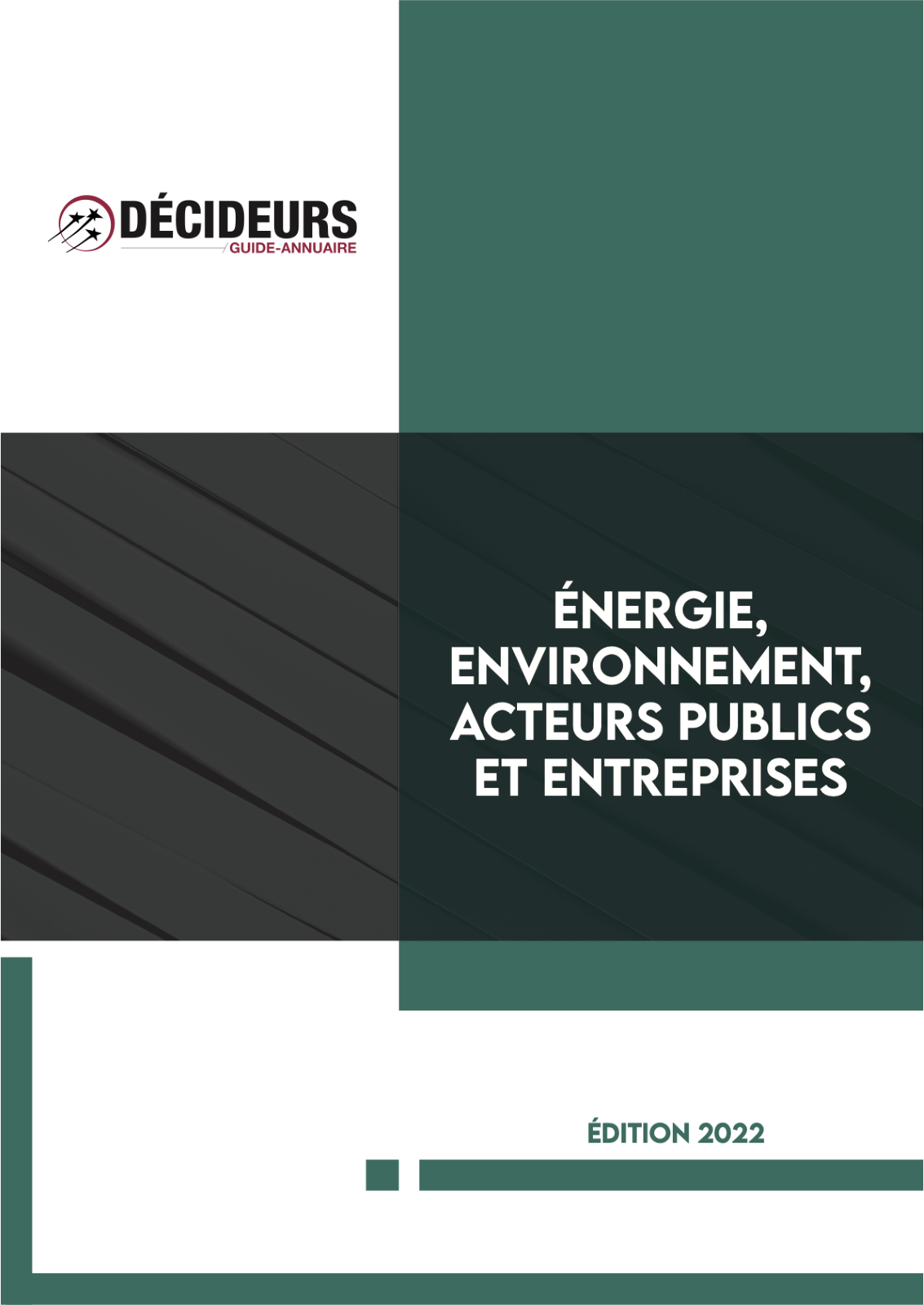 Madame, Monsieur,Comme chaque année, nous renouvelons notre étude de marché consacrée aux entreprises et aux professionnels du droit public et de l’aménagement territorial. Elle est unique et sera utilisée pour chacune de nos publications.Dans ce cadre, souhaitant affiner nos informations sur votre activité dans ce domaine, nous vous saurions gré de bien vouloir nous retourner le questionnaire ci-joint par mail à questionnaires@magazine-decideurs.com.Les responsables de l'enquête sont Antoine Morlighem (amorlighem@leadersleague.com) et Alban Castres (acastres@leadersleague.com). Par ailleurs, si vous désirez être annonceur dans ce numéro, vous pouvez contacter Yevgeniya Zubaryeva (yzubaryeva@leadersleague.com).  Nous vous remercions par avance de votre contribution et restons à votre disposition pour tout renseignement complémentaire.Cordialement,La RédactionIMPORTANT : Merci de bien vouloir remplir ce questionnaire en conservant la trame exacte et en veillant au minima à remplir les pages intitulées « Votre entreprise » et « Vos actualités », essentielles pour votre référencement dans les classements Décideurs. Nous nous tenons à votre disposition si vous souhaitez solliciter une rencontre avec notre équipe.Avec 18 000 abonnées et plus de 50 000 lecteurs, Décideurs propose chaque mois un suivi de l’actualité du monde bancaire, financier et juridique, les contributions de grands spécialistes, ainsi que des analyses stratégiques. Nous vous rappelons qu’il est le magazine mensuel de référence pour : Les présidents-directeurs généraux Les directeurs immobiliersLes directeurs juridiques et fiscauxLes directeurs de la communication Les cabinets d'avocats d'affaires Les banquiers, les auditeurs, les experts-comptables,…Les conseils Ce questionnaire est composé des parties suivantes : Votre entreprise Vos actualitésVos opérations et les tendances de marché Le marché de l’énergie et de l’environnementVOTRE ENTREPRISENom de l'entreprise :Nom et titre de la personne ayant rempli ce questionnaire : Nom et titre du responsable de la communication : Téléphone : Nos équipes pourront être amenées à contacter la personne ayant rempli le questionnaire pour plus d’informations ou de simples précisions.Date de création de votre entreprise : Votre équipe spécialisée dans le conseil :Effectif total des équipes :Noms des directeurs et spécialités : (Merci de joindre une notice biographique des responsables en annexe et une photo du responsable de la pratique)Pouvez-vous nous décrire l’organisation de vos équipes spécialisées dans le conseil en développement durable ? Quels sont les récents recrutements au sein de l’équipe ? Avez-vous des recrutements en cours ou des projets à venir ?Comment votre activité se répartit-elle ? Dans quelle fourchette se situe le chiffre d’affaires de vos activités dans le conseil en développement durable (en euros, encaissés, HT) pour l’année 2023 ?De 0 à 500 000De 500 000 à 1 millionDe 1 million à 2 millionsDe 2 millions à 4 millionsDe 4 millions à 8 millionsPlus de 8 millions Quel chiffre d’affaires souhaitez-vous atteindre en 2024 ? VOS ACTUALITÉSQuelle est l’ambition de votre équipe ?Quel est l’événement marquant de l’année pour votre équipe ?Quelle est la signature/différenciation de votre structure ?Afin de nous aider à mieux cerner l’activité de votre société, pouvez-vous nous indiquer pour quel type de clients (taille, secteurs, interlocuteurs) votre structure intervient-elle ?VOS OPÉRATIONSQuelles sont les opérations les plus significatives réalisées par votre société au cours des douze derniers mois ? (merci de préciser si les opérations sont confidentielles)TENDANCESQuelles sont les problématiques que rencontrent vos clients aujourd’hui ?Quelles sont les trois grandes tendances que vous décelez dans votre secteur d’activité ? VOTRE MARCHÉCES INFORMATIONS NOUS SONT COMMUNIQUÉES À TITRE STRICTEMENT CONFIDENTIELEntreprises :Quels sont les entreprises que vous connaissez ou que vous avez rencontrées lors d’opérations et dont vous avez particulièrement apprécié les compétences ?Cabinets d’avocats :Quels sont, selon vous, les cabinets d’avocats avec une expertise remarquable en droit de l’environnement et de l’énergie ? (merci de classer par ordre croissant et de préciser, si possible, le nom des associés)  Bureaux d’études :Quels sont les bureaux d’études en environnement (ingénierie) que vous connaissez ou que vous avez rencontrés lors d’opérations et dont vous avez particulièrement apprécié les compétences ?Spécialistes de l’efficacité énergétique :Quels sont les spécialistes de l’efficacité énergétique que vous recommanderiez à vos clients ?Editeurs de logiciels en performance énergétique :Quels sont les éditeurs de logiciels en performance énergétique que vous recommanderiez à vos clients ?Nous vous remercions par avance de bien vouloir compléter également le tableau joint.EntreprisesNom du cabinet d’avocatAssociésNoms des sociétésResponsablesNoms des sociétésResponsablesNoms des sociétésResponsables